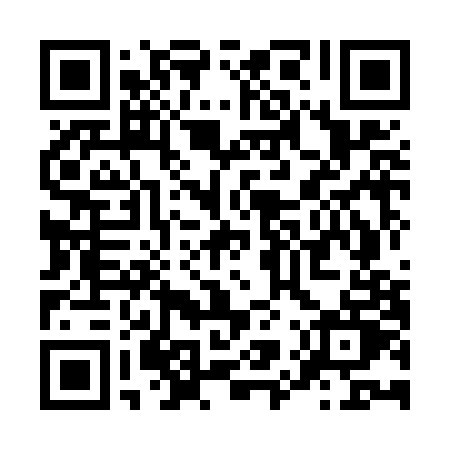 Prayer times for Oberufhausen, GermanyWed 1 May 2024 - Fri 31 May 2024High Latitude Method: Angle Based RulePrayer Calculation Method: Muslim World LeagueAsar Calculation Method: ShafiPrayer times provided by https://www.salahtimes.comDateDayFajrSunriseDhuhrAsrMaghribIsha1Wed3:295:541:185:208:4210:572Thu3:265:521:175:218:4410:593Fri3:225:501:175:218:4511:024Sat3:195:491:175:228:4711:055Sun3:165:471:175:228:4811:086Mon3:125:451:175:238:5011:117Tue3:095:431:175:248:5211:148Wed3:055:421:175:248:5311:189Thu3:025:401:175:258:5511:2110Fri3:025:391:175:258:5611:2411Sat3:015:371:175:268:5811:2512Sun3:015:351:175:278:5911:2513Mon3:005:341:175:279:0111:2614Tue2:595:321:175:289:0211:2715Wed2:595:311:175:289:0411:2716Thu2:585:301:175:299:0511:2817Fri2:585:281:175:299:0611:2918Sat2:575:271:175:309:0811:2919Sun2:575:261:175:319:0911:3020Mon2:565:241:175:319:1111:3021Tue2:565:231:175:329:1211:3122Wed2:555:221:175:329:1311:3223Thu2:555:211:175:339:1511:3224Fri2:555:201:175:339:1611:3325Sat2:545:191:185:349:1711:3326Sun2:545:181:185:349:1811:3427Mon2:535:171:185:359:1911:3528Tue2:535:161:185:359:2111:3529Wed2:535:151:185:369:2211:3630Thu2:535:141:185:369:2311:3631Fri2:525:131:185:379:2411:37